关于推荐泰州市海陵区教育学会理事人选的通知各中小学、幼儿园、少年宫：根据《泰州市海陵区教育学会章程》规定，经请示会长同意，确定在今年4月底前召开会员代表大会，选举产生新一届理事会。换届工作是海陵区教育学会重大组织建设任务，希望全体会员高度重视、积极参与。现将做好推荐新一届理事会理事具体工作事宜通知如下：一、本届理事的基本任职条件：1.拥护《泰州市海陵区教育学会章程》，认真履行会员义务，积极参与促进会组织的各项活动。2.原则上要有中级以上职称，或者担任相关学校中层以上负责人，或者获得过本领域内的行业级以上专业奖项。3.理事人选由会长会议建议、推举，由会员代表大会表决通过。在会员大会闭会期间，根据工作需要可由会长会议提名增补。二、本届理事会的组建原则1.总额控制在30人左右。2.理事原则上年龄不超过60岁，在业界有良好声誉与影响力，有资源调动与组织能力。三、本届理事会的组建方法1.单位推荐：每所单位可推荐3-6人；2.个人自荐：高级职称会员可以自荐、单位法人代表可以自荐。3.参选理事名单由本会汇总后，提交会长工作会进行资格审查，从中正式产生理事会的拟任名单。请各单位按上述要求于3月15日前通知拟推荐的理事候选人填写附件有关信息。附件：海陵区教育学会理事信息采集表泰州市海陵区教育学会2023年3月19日附件：海陵区教育学会理事信息采集表1、姓名 【填空题】________________________2、身份证号 【填空题】________________________________________（请填写身份证号）3、学历 【下拉题】 ○ 博士研究生 ○ 硕士研究生 ○ 大学本科 ○ 大学专科和专科学校 ○ 中等专业学校或中等技术学校 ○ 技工学校 ○ 高中 ○ 初中 ○ 小学4、民族 【填空题】________________________5、政治面貌 【填空题】________________________6、手机号码 【填空题】________________________7、家庭住址 【填空题】________________________8、（原）单位及职务 【填空题】________________________9、是否党政机关、国有企事业单位领导干部（包含退离休） 【下拉题】 ○ 是 ○ 否10、是否已办理组织报批手续 【下拉题】 ○ 是 ○ 否11、任职状态 【单选题】 ○ 新任 ○ 连任 ○ 卸任12、任教学段 【单选题】 ○ 小学 ○ 初中 ○ 幼儿园 ○ 其他13、任教学科（可多选） 【多选题】□ 语文 □ 数学 □ 英语 □ 物理 □ 化学 □ 生物 □ 思政 □ 历史 □ 地理 □ 音乐 □ 美术 □ 体育 □ 信息科技 □ 劳动 □ 综合实践 □ 其它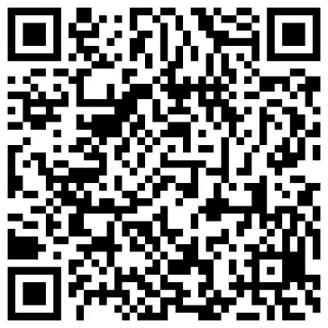 请微信扫一扫二维码填写信息